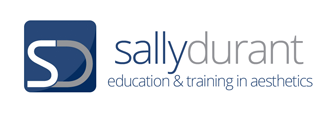 THE CIBTAC LEVEL 3 CERTIFICATE IN THE PRINCIPLES OF COSMETIC PRACTICEBeauty Therapy ScienceAssessment Workbook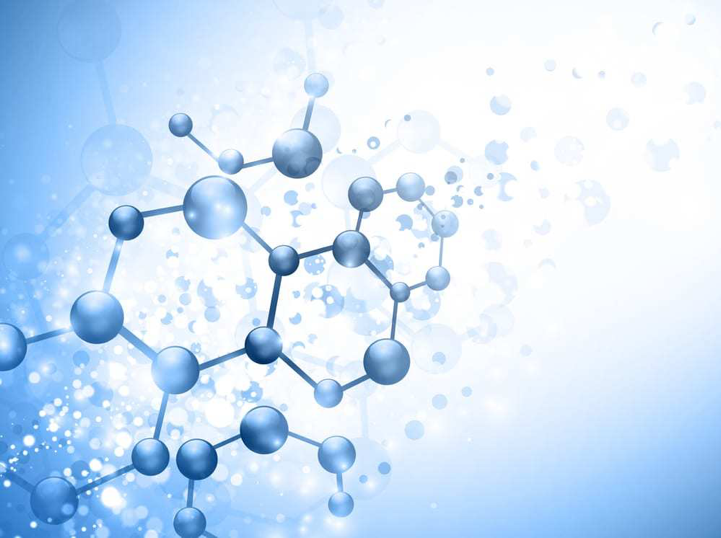 LEVEL 3 BEAUTY THERAPY SCIENCEASSESSMENT WORKBOOKWrite your answers in the table below.  The spacing will expand as you type.DELEGATE NAMECIBTAC REGISTRATION NUMBERLEARNING OBJECTIVE 1: to understand the principles of chemistryLEARNING OBJECTIVE 1: to understand the principles of chemistryQUESTION L3 BTS 01In your own words, explain the meaning of the terms listed below. QUESTION L3 BTS 01In your own words, explain the meaning of the terms listed below. YOUR ANSWER atomsionmolecules solid matterliquid mattergas  plasmaelementscompounds TUTOR COMMENTQUESTION L3 BTS 02Name the elements represented by each of the symbols below.QUESTION L3 BTS 02Name the elements represented by each of the symbols below.H	O	Cl	N	C	Na	P	K	Ca	Mg	S	TUTOR COMMENTLEARNING OBJECTIVE 2: to understand the principles of physicsLEARNING OBJECTIVE 2: to understand the principles of physicsQUESTION L3 BTS 03In your own words, explain the meaning of the terms listed below. QUESTION L3 BTS 03In your own words, explain the meaning of the terms listed below. electric currentelectric circuitelectric fieldvoltagewattageresistanceamperagealternating currentdirect currentcathodeanodecationanionresistorrheostatrectifiertransformerTUTOR COMMENTLEARNING OBJECTIVE 3: to understand the principles of the electromagnetic spectrumLEARNING OBJECTIVE 3: to understand the principles of the electromagnetic spectrumQUESTION L3 BTS 03In your own words, using internet and textbook resources, describe the following adverse or harmful effects of ultraviolet radiation. QUESTION L3 BTS 03In your own words, using internet and textbook resources, describe the following adverse or harmful effects of ultraviolet radiation. sunburnskin cancer premature ageingdehydration hyperpigmentationhypopigmentationallergic reactionssun strokepermanent eye damage You have now completed the Assessment Workbook for Level 3 Beauty Therapy Science. Check your work thoroughly and then email it in Word format to marking@sallydurant.comFOR TUTOR COMPLETION ONLYResult:Comment:Areas for referral:  Action to be taken:Date for resubmission:Tutor Signature: Name:Date work marked: Date work returned: